Изменения в декларировании доходов региональных депутатов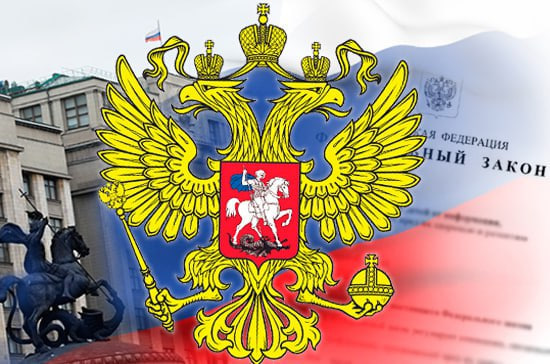 Государственная Дума в третьем, окончательном чтении приняла законопроект, направленный на совершенствование правового регулирования осуществления полномочий депутатами законодательных органов субъектов Российской Федерации и депутатами представительных органов муниципальных образований.Упрощается порядок представления сведений о доходах, расходах, об имуществе и обязательствах имущественного характера депутатами указанных органов, осуществляющими свои полномочия без отрыва от основной деятельности (на непостоянной основе).Депутаты, осуществляющие свои полномочия на непостоянной основе, будут представлять сведения о своих доходах, об имуществе и обязательствах имущественного характера, а также сведения о доходах, об имуществе и обязательствах имущественного характера своих супругов и несовершеннолетних детей в течение четырех месяцев со дня избрания депутатом, передачи вакантного депутатского мандата.Кроме того, обязанность представлять сведения о доходах, расходах, об имуществе и обязательствах имущественного характера возлагается на указанные лица, в случае совершения ими или членами их семьи (супругой, супругом) и несовершеннолетними детьми сделок по приобретению объектов недвижимости, транспортных средств, ценных бумаг, цифровых финансовых активов, цифровой валюты, если общая сумма таких сделок превышает общий доход данных лиц и их супругов за три последних года, предшествующих отчетному периоду.Исключаются опубликование сведений, представляемых депутатами законодательных органов субъектов Российской Федерации, депутатами представительных органов муниципальных образований, о доходах, расходах, имуществе и обязательствах имущественного характера в порядке, определяемом законом субъекта Российской Федерации или муниципальными правовыми актами.При этом на официальных сайтах законодательных органов субъектов Российской Федерации и официальных сайтах представительных органов муниципальных образований будет размещаться обобщенная (статистическая) информация об исполнении (ненадлежащем исполнении) депутатами обязанности представлять соответствующие сведения. Порядок такого размещения устанавливается законом субъекта Российской Федерации.